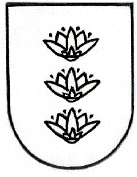 IGNALINOS RAJONO SAVIVALDYBĖS TARYBASPRENDIMASDĖL IGNALINOS RAJONO SAVIVALDYBĖS DAUGIABUČIŲ GYVENAMŲJŲ NAMŲ MAKSIMALIŲ TECHNINĖS PRIEŽIŪROS TARIFŲ PATVIRTINIMO2021 m. birželio 29 d. Nr. T-127IgnalinaVadovaudamasi Lietuvos Respublikos vietos savivaldos įstatymo 16 straipsnio 2 dalies 37 punktu, 18 straipsnio 1 dalimi, Lietuvos Respublikos statybos įstatymo 48 straipsnio 7 dalimi ir Daugiabučių gyvenamųjų namų techninės priežiūros tarifo apskaičiavimo metodika, patvirtinta Lietuvos Respublikos aplinkos ministro 2018 m. gegužės 3 d. įsakymu Nr. D1-354 „Dėl Daugiabučių gyvenamųjų namų techninės priežiūros tarifo apskaičiavimo metodikos patvirtinimo“, Ignalinos rajono savivaldybės taryba  n u s p r e n d ž i a:1. Patvirtinti Ignalinos rajono  savivaldybės daugiabučių gyvenamųjų namų maksimalius techninės priežiūros tarifus (pridedama).2. Pripažinti netekusiais  galios:2.1. Ignalinos rajono savivaldybės tarybos 2019 m.  vasario 7 d. sprendimą Nr. T-12 „Dėl Ignalinos rajono savivaldybės daugiabučių gyvenamųjų namų techninės priežiūros maksimalių tarifų patvirtinimo“.2.2. Ignalinos rajono savivaldybės tarybos 2012 m. lapkričio  22 d. sprendimo Nr. T-179 „Dėl uždarosios akcinės bendrovės Ignalinos butų ūkio ir uždarosios akcinės bendrovės „Didžiasalio komunalinės paslaugos“ teikiamų paslaugų tarifų nustatymo“  priedo „Daugiabučių gyvenamųjų namų bendrosios dalinės nuosavybės administravimo ir  bendro naudojimo objektų nuolatinės techninės priežiūros (eksploatavimo) tarifai“ 2 punktą. 3. Šis sprendimas įsigalioja nuo 2021 m. liepos 1 d.4. Paskelbti šį sprendimą Teisės aktų registre ir Ignalinos rajono savivaldybės interneto svetainėje www.ignalina.lt.Savivaldybės meras                                                                                                         Justas Rasikas______________PATVIRTINTAIgnalinos rajono savivaldybės tarybos2021 m. birželio 29 d. sprendimu Nr. T-127IGNALINOS RAJONO SAVIVALDYBĖS DAUGIABUČIŲ GYVENAMŲJŲ NAMŲ MAKSIMALŪS TECHNINĖS PRIEŽIŪROS TARIFAI_________________Eil. Nr.Namo bendras naudingasis plotas (kv. m) (kd)Namo ypatumai (ky)Maksimalus tarifasEur už kv. m / mėn.be PVMMaksimalus tarifasEur už kv. m / mėn.su PVM1.Iki 1000Namas, kuriame neįrengta bendra geriamojo vandens tiekimo inžinerinė sistema0,01820,02211.Iki 1000Namas, kuriame neįrengta bendra nuotekų šalinimo sistema0,01820,02211.Iki 1000Namas, kuriame neįrengta  bendra elektros inžinerinė sistema0,01840,02231.Iki 1000Namas, kuriame nėra bendro naudojimo patalpų0,01840,02231.Iki 1000Namas be išskirtinių techninės priežiūros ypatumų0,01880,02271.Iki 1000Namas, kuriame įrengta bendroji saugos ir ryšių sistema0,01900,02301.Iki 1000Namas, kurio stogas šlaitinis0,02160,02611.Iki 1000Bendrabučio tipo namas0,02160,02612.Nuo 1001 iki 2000Namas, kuriame neįrengta bendra geriamojo vandens tiekimo inžinerinė sistema0,02140,02592.Nuo 1001 iki 2000Namas, kuriame neįrengta bendra nuotekų šalinimo sistema0,02140,02592.Nuo 1001 iki 2000Namas, kuriame neįrengta  bendra elektros inžinerinė sistema0,02160,02622.Nuo 1001 iki 2000Namas, kuriame nėra bendro naudojimo patalpų0,02160,02622.Nuo 1001 iki 2000Namas be išskirtinių techninės priežiūros ypatumų0,02210,02672.Nuo 1001 iki 2000Namas, kuriame įrengta bendroji saugos ir ryšių sistema0,02230,02702.Nuo 1001 iki 2000Namas, kurio stogas šlaitinis0,02540,03072.Nuo 1001 iki 2000Bendrabučio tipo namas0,02540,03073.Nuo 2001 iki 5000Namas, kuriame neįrengta bendra geriamojo vandens tiekimo inžinerinė sistema0,02460,02983.Nuo 2001 iki 5000Namas, kuriame neįrengta bendra nuotekų šalinimo sistema0,02460,02983.Nuo 2001 iki 5000Namas, kuriame neįrengta  bendra elektros inžinerinė sistema0,02490,03013.Nuo 2001 iki 5000Namas, kuriame nėra bendro naudojimo patalpų0,02490,03013.Nuo 2001 iki 5000Namas be išskirtinių techninės priežiūros ypatumų0,02540,03073.Nuo 2001 iki 5000Namas, kuriame įrengta bendroji saugos ir ryšių sistema0,02560,03103.Nuo 2001 iki 5000Namas, kurio stogas šlaitinis0,02920,03533.Nuo 2001 iki 5000Bendrabučio tipo namas0,02920,0353